Publicado en QUEBEC CITY el 14/12/2018 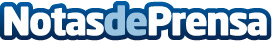 InnovMetric lanza PolyWorks® Collaborative Suite la solución moderna de colaboración y almacenamiento de datos digitales para datos de medición 3DEsta nueva solución de software proporciona un recurso completo y eficiente de almacenamiento de datos digitales para gestionar todos los datos de medición 3DDatos de contacto:Patrick Casteradirector de Estrategia de Mercadotecnia de InnovMetric Software1-418-688-2061, ext.Nota de prensa publicada en: https://www.notasdeprensa.es/innovmetric-lanza-polyworks-collaborative Categorias: Internacional E-Commerce Software http://www.notasdeprensa.es